FICHE D’INSCRIPTION VIDE GRENIER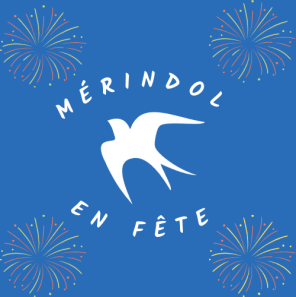 A renvoyer à videgreniermerindolenfete@gmail.com LA GARRIGUE, 84360 Mérindol	LUNDI 10 AVRIL 2023NOM :	Prénom :	Adresse :	Téléphone :	Mail :	JOINDRE UNE COPIE DE VOTRE CARTE D’IDENTITENombre d’emplacement de 2ml :	 SANS voiture x 10€ par empl. =	€REGLEMENT SUR PLACE AU MOMENT DE L’INSTALLATIONJe certifie sur l’honneur ne pas avoir déjà participé à 2 manifestations de même nature au cours de l’année civile (art.321-9 du code pénal).Je certifie que les objets mis en vente n’ont pas été achetés ni fabriqués pour cette occasion.Je certifie ne pas mettre en vente d’animaux vivants, ni de bien d’alimentation.Fait à	, le	Signature :